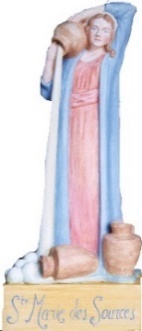 PAROISSE SAINTE MARIE DES SOURCESCALENDRIER DES ASSEMBLEES pour le MOIS de MARS 20243ème Dimanche de CARÊMESAMEDI 2 MARS       	16h	VALDEROURE	MESSE anticipée jlm17h	SAINT-VALLIER	MESSE gsDIMANCHE 3 MARS: 	9h	CABRIS	    	MESSE gs			            			11h	SAINT CEZAIRE  	MESSE gs4ème  Dimanche de CARÊMESAMEDI 9 MARS		16h	VALDEROURE  	MESSE Anticipée   jlm17h	SAINT-VALLIER	MESSE gsDIMANCHE 10 MARS :	9h	CABRIS 		MESSE gs    				11h	SAINT CEZAIRE 	MESSE gs5ème Dimanche de CARÊMESAMEDI 16 MARS		10h	LE PRIGNOLET Fête Patronale de St Joseph MESSE  jj     				16h	VALDEROURE  	MESSE Anticipée jlm17h	SAINT-VALLIER	MESSE Avec les Jeunes les enfants et leurs familles gsDIMANCHE 17 MARS	9h	CABRIS 		MESSE gs    				11h	SAINT CEZAIRE 	MESSE    Avec les Jeunes les enfants et leurs familles  gs	Les RameauxSAMEDI  23 MARS :	16h	VALDEROURE  Bénédiction des Rameaux à la Croix du Village, jlm					Procession et MESSE de la PASSION	 Avec les Jeunes les enfants et leurs familles										1ère Communion pour Malo   17h 	SAINT VALLIER –bénédiction des Rameaux et  MESSE de la PASSION gsDIMANCHE 24 MARS   	CABRIS                 				9h	Place du Château Bénédiction des Rameaux et Procession gs						Eglise Paroissiale MESSE  de la PASSION 												 				SAINT-CEZAIRE 			10h45	Chapelle Notre- Dame de Sardaigne	Bénédiction des Rameaux et Procession						Eglise Paroissiale MESSE de la PASSION  	La semaine sainteLUNDI SAINT 25 MARS :   	19h	Cathédrale de NICE MESSE CHRISMALEJEUDI SAINT 28 MARS:	17h30	SAINT-VALLIER  Célébration de la sainte Cène et procession au reposoir gs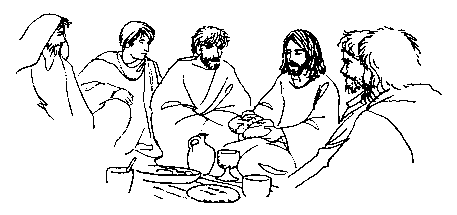 VENDREDI SAINT 29 MARS:Dans l'après-midi: Chemin de croix dans toutes les Communautés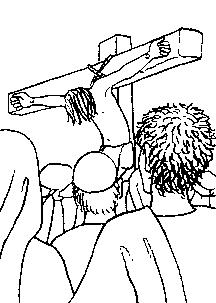 où quelqu'un voudra bien en prendre la charge				15h	CABRIS		Chemin de Croix (organisé par les paroissiens qui le veulent)				15h	SAINT-VALLIER	Chemin de Croix (organisé par les paroissiens qui le veulent)				15h	SAINT-CEZAIRE	Chemin de Croix (organisé par les paroissiens  …)				17h30	CABRIS		Célébration de la Passion du Christ  gs PÂQUESSAMEDI SAINT 30 MARS :	21h	SAINT-CEZAIRE - vigile Pascale	MESSE de la Résurrection gs						Attention Heure d’été	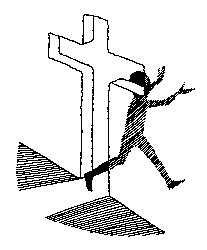 DIMANCHE 31 MARS  de PÂQUES :   				9h	CABRIS 			MESSE de la Résurrection	gs 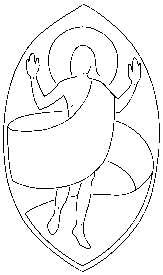 10h30	VALDEROURE		MESSE de la Résurrection jlm11h	SAINT-CEZAIRE 		MESSE de la Résurrection gs				17h	SAINT- VALLIER 		MESSE de la Résurrection	gsLUNDI 1er AVRIL de PÂQUES 10h	CASTELLANE Notre-Dame du ROC MESSE  jj					A l’Eglise SAINT VICTOR (l’accès au Sanctuaire étant toujours impossible)	Les prêtres de la Paroisse : Gustave SODOGAS Curé : Tel 06.12.21.45.48- e.mail : sodogustave@yahoo.fr Jean-Luc MAGNIN : Tel : 06.74.24.03.31  Jacky JOBERT:Tel : 04.93.60.43.05- (mobile :06.87.22.58.94) e.mail paroisse.marie.des.sources@orange.fr                                   notre Site Internet : WWW.MARIEDESSOURCES.FRBas du formulairefourni par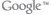 